PAŃSTWOWY FUNDUSZ REHABILITACJI OSÓB NIEPEŁNOSPRAWNYCHBUDŻET PROJEKTU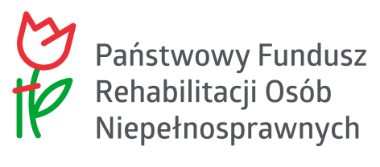 Załącznik nr 8 do 
Szczegółowych zasady finansowania badań w konkursie „Niepełnosprawność w naukach humanistycznych”PLANOWANE WYDATKIPLANOWANE WYDATKIPLANOWANE WYDATKIRodzaj wydatkuKalkulacja i uzasadnieniePrzewidywany koszt (zł)Koszt osobowy personelu merytorycznego/technicznegoKoszt podróży służbowychKoszt materiałówOpłata/y konferencyjna/eKOSZTORYS ZBIORCZYKOSZTORYS ZBIORCZYKwota (zł)Koszty bezpośrednieKoszty bezpośrednieKoszty pośrednie (max 10% kosztów bezpośrednich)Koszty pośrednie (max 10% kosztów bezpośrednich)Razem (2.1. + 2.2.), w tym:Razem (2.1. + 2.2.), w tym:Wkład własny Wkład własny Łączna procentowa wysokość wkładu własnegoŁączna procentowa wysokość wkładu własnego